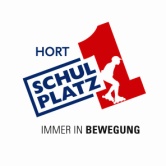 Ferienprogramm Wer an den einzelnen Angeboten wie Waldausflug, Nähwerkstatt und Wellness teilnehmen möchte,trägt sich bitte in die Listen im Haus A ein.03.02. „Lieblingsspielzeugtag“             Ihr könnt euer liebstes Spielzeug mitbringen!  Von Monopoly, über Tischtennis bis hin zum Unihockey ist alles möglich.             Wieder das Haus mit seinen gesamten Möglichkeiten genießen.04.02. -07.02.2020Wir genießen die kalten Wintertage und … wandern am Dienstag durch das Katharinenholzhören Musik und Geschichten am Kaminschwitzen in der Sauna und entspannen bei wohltuenden MassagenWir bleiben fit durch Bewegung und…spielen Unihockey und Zombieballtrainieren unsere Muskeln im Fitnessparcoursspielen Tischtennis Wir probieren uns in unseren Werkstätten aus und…nähen in der Nähwerkstatt mit Ekaterina werkeln am Dienstag und Mittwoch mit Johannes in der Holzwerkstatt backen Brot und Gebäck mit Vanya in der Küche Wir haben viel Zeit zum Basteln und Spielen…Am Dienstag und am Freitag kochen wir gemeinsam mit den Kindern unser Mittagessen im Hort. Wir sammeln dafür jeweils 3 Euro am ersten Ferientag ein.!!! „LOSGEHZEITEN“ – BITTE SCHRIFTLICH MITTEILEN !!!Eine schöne Ferienzeit wünscht das Team vom Hort Schulplatz 1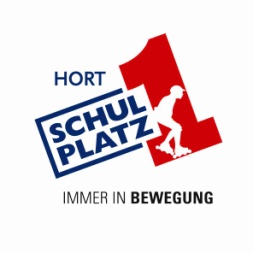 